Ecole du Sacré-Cœur BAYEUX    Rentrée 2023Mme Szonn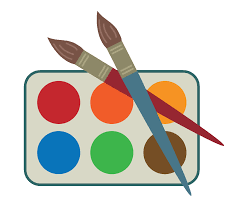 - Une trousse complète avec: - 6 crayons à papier                                              - des stylos-bille :     bleu, rouge, vert, noir                                               - 2 gommes blanches                                              - 1 taille-crayon                                              - 1 bonne paire de ciseaux                                              - 1 règle plate 20 cm (pas de règle molle) - 1 cartable assez grand, pas de sac.- 1 paire de tennis pour le sport- 1 tenue de sport complète (les chaussures de sport sont obligatoires dans la salle)- 1 agenda 2022-2023 avec marque-page- 5 sticks de bonne colle pour l’année (pas de colle liquide en tube)- 2 pochettes de bons feutres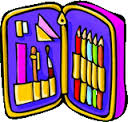 - 1 trousse de crayons de couleurs- 1 cahier de 96 pages grands carreaux- 1 ardoise blanche avec interligne- 3 pochettes de feutres Velleda- 1 pochette de papier canson de couleurs vives 24X32- 2 boîtes de mouchoirs en papier- 1 photo d’identité dans une enveloppe-1 petit cahier de 96 pages-1 petit cahier de 48 pages-1 gobelet plastique lavable au lave-vaisselle avec prénom-1 paquet de lingettes-3 grandes pochettes à élastiques avec rabats (1 rouge,1 bleue et 1 verte)	- 1 goûter par jour et une petite bouteille d’eau par jour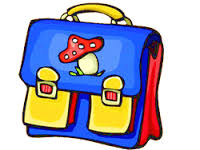 Liste de fournitures CPPensez à marquer le nom de votre enfant sur chaque objet, chaque feutre, chaque crayon. MERCI